中国化工企业管理协会文件中化企协[2023]79号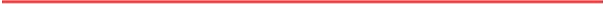 关于组织申报第十七届全国石油和化工企业管理创新成果的通知各省、自治区、直辖市石油和化工行业协会（学会）、专业协会、会员单位、有关石油和化工企、事业单位：自全国石油和化工企业管理创新成果审定和推广活动开展以来，共进行了十六届成果发布活动，发布了834项企业管理创新成果，对推动我国石油和化工企业提升管理水平、转型升级、创新发展起到了积极作用。为深入贯彻落实习近平新时代中国特色社会主义思想和党的“二十大”精神，立足新发展阶段，贯彻新发展理念，构建新发展格局，进一步落实工业和信息化部等国家十一部委联合下发的《关于引导企业创新管理提质增效的指导意见》（工信部联产业〔2016〕245号），总结推广全国石油和化工企业管理创新经验，切实推进企业管理创新，推动石化行业高质量发展，中国化工企业管理协会将组织开展第十七届全国石油和化工企业管理创新成果的申报、推荐与审定工作。为组织做好第十七届全国石油和化工企业管理创新成果的申报、推荐与审定工作，现将有关事项通知如下：一、申报范围及时限成果申报坚持企业自愿原则。成果申报单位包括在我国工商行政管理部门注册的具有独立法人资质的各种所有制、各种规模的石化行业企事业单位。企业申报的成果必须实施满一年以上（截至2023年12月31日）。二、本届创新成果申报应突出以下重点内容本届成果应紧密结合新时代我国经济社会发展的新形势、新任务和新要求，着重体现企业在全面贯彻落实党的二十大精神和国家“十四五”规划，完整、准确、全面贯彻新发展理念，深入实施创新驱动发展战略，大力弘扬优秀企业家精神，加快推动企业高质量发展等方面的最新管理实践，突出以下重点：稳增长与创新发展、保链稳链与“双循环”构建、“专精特新”企业培育与世界一流企业建设、数字化转型与智能化升级、落实新型举国体制与关键核心技术突破、深化国有企业改革与中国特色现代企业制度建设、组织变革与人力资源开发、共建“一带一路”与国际化经营合作、正向研发管理与原始创新能力建设、“四链”深度融合与战略性新兴产业培育、绿色低碳发展与“双碳”管理、防范化解重大风险与合规管理、精益管理与降本增效、ESG管理与管理提升、弘扬工匠精神与品牌培育、新型化工园区管理与重大工程管理等，管理创新成果要充分体现解决企业实现高质量发展的热点和难点问题。三、管理创新成果申报审定原则成果申报坚持限额择优推荐原则。各省、自治区、直辖市石油和化学工业行业协会，中国石油和化学工业各专业协会、管理创新指导委员会成员单位、中央企业集团择优推荐，一般不超过5项；中国石油化工500强企业申报、推荐的成果不超过2项；上述推荐单位未能覆盖的企业、事业单位可直接向管理创新指导委员会秘书处自行申报。同一单位同一年限申报一项成果，一项成果只需一个推荐单位，不得重复推荐。管理创新工作指导委员会以《石油和化工企业管理创新成果申报、审定和发布办法》（以下简称《办法》）为依据，做好相关申报推荐和审定工作。成果推荐、审定不收取任何费用，不增加企业负担。四、申报材料本届成果材料推荐、报送的截止时间为2024年5月30日前，过期不列入本届审定范围。申报和推荐单位要在广泛发动企业申报的基础上，严格掌握标准，围绕重点内容突出申报成果的创新性、科学性、实践性、效益性和示范性，择优申报推荐，特别是要注意挖掘中小企业和民营企业成功的管理创新经验。成果内容以主报告形式反映（具体要求参见附件2、3），并按推荐报告书规定表式和要求（具体参见附件1）进行推荐、报送。每项成果需报送书面材料（推荐报告书和主报告）一式二份，同时以电子邮件形式报送相应电子文本（word格式，建立规范的文件夹）到文件指定邮箱。推荐报告书中务必准确填写申报企业、联系人和推荐单位详细信息，以便准时通知成果审核、评审结果。同时注意纸质材料与电子文档内容必须一致，企业名称与企业公章必须一致，否则视为无效申报。主报告和推荐报告书不符合规定要求的材料在合规性审核中直接淘汰。五、奖项设置及成果推广应用石油和化工企业管理创新成果分为一等、二等两个级别。对成果的创造单位和创造人，将在全国石油和化工企业管理创新大会上推广发布并颁发单位奖牌、证书和个人证书；入围成果将由中国化工企业管理协会编印成果专辑并享有版权，择优推荐给媒体、高等院校、研究机构等单位进行宣传推广和教学研究；组织典型经验交流；择优推荐参加国家级管理现代化创新成果的评审；获得一等的成果，择优在《化工企业管理》杂志上发表。申报单位可结合本单位实际制订奖励办法，对成果创造人员给予奖励。六、组织机构全国石油和化工企业管理创新成果的审定、发布、推广等具体业务工作，由全国石油和化工企业管理创新工作指导委员会统一组织，管理创新工作指导委员会秘书处负责实施（秘书处设在中国化工企业管理协会）。具体事宜请直接与管理创新工作指导委员会秘书处联系：联系人：郑淑琴范忠潇联系电话：010-58239605、13071168609010-58650245、18515607966传真：010-58650149邮箱：zhqx2017chengguo@163.com中国化工企业管理协会地址：北京市朝阳区小营路19号楼A座6层邮编：100101附件：1、《全国石油和化工企业管理创新成果推荐报告书》2、全国石油和化工企业管理创新成果主报告撰写要求3、全国石油和化工企业管理创新成果主报告排版要求中国化工企业管理协会2023年12月1日4附件1第十七届全国石油和化工企业管理创新成果推荐报告书（共5页）成果名称：申报企业（全称）：推荐单位：报送时间：年月日全国石油和化工企业管理创新工作指导委员会注：成果简介主要是阐述成果核心内容（约800字）。注：1、如果有，应另附鉴定机构的鉴定结果证明复印件；如果没有，则不填。2、在国有及国有控股、民营、外商投资和其他等类型中选填。3、申报企业人数指申报企业在2023年12月31   日登记的全体员工总数。4、在“推荐单位签署意见”一栏中，须写明推荐排序（本成果在所推荐的若干项成果中的位次）、推荐等级。申报企业不必填写此栏。5、联系人电话应有固话和手机号，便于联系和邮寄。申报企业主要经济指标完成情况表（需加盖公司财务公章）注：“净资产收益率”（序号3）为净利润与平均净资产的比值；“总资产报酬率”（序号4）为利润总额与利息支出之和，与平均资产总额的比值；“资本保值增值率”（序号6）为扣除客观因素后的年末所有者权益与年初所有者权益的比值。此外，非工业企业也可按本行业通行的主要指标抄报。如企业亏损要另附说明，因实施管理创新减亏效果。附件2全国石油和化工企业管理创新成果主报告撰写要求全国石油和化工企业管理创新成果审定包括推荐报告书审核和主报告审定两个部分。成果主报告是专家审定评议的主要依据。成果主报告是企业应用新的管理理念、管理理论和管理方法对企业经营管理活动进行创新实践后的系统性总结提炼。申报企业在撰写主报告之前需了解企业管理创新趋势，认真分析企业管理的成功之道，围绕文件重点内容合理确定选题，梳理企业实践措施，认真组织撰写成果主报告。一、撰写准备1、认真分析企业成功之道，根据企业最有效的管理经验确定选题范围。2、查找与本企业申报内容相关的历届国家级、行业级企业管理创新成果，避免重复。4、听取成果主创人意见，组织主要参与人进行讨论提炼。5、确定主报告执笔人（主报告执笔人应是推荐报告书中的企业联系人，便于初审中沟通与修改）。二、报告结构成果主报告应围绕为什么要实施此项管理创新、采取了哪些具体措施、实施后取得了哪些成效来撰写。主报告由题目、摘要、企业简介和正文（包括实施背景、主要做法和实施效果）三部分组成。1.题目。要鲜明地反映出成果的主题、核心内容及特色，概括为一句话，但不要出现本企业名称、创造人姓名以及成果内容的字母缩写等，也不要以“××模式”、“××法”等命名。选题时，可查找与本企业申报主题相关的历届全国企业管理现代化创新成果，避免重复。切记选题的包罗万象，重点不突出，内容不聚焦。2.摘要。主要反映本项成果的基本内容和主要创新点（300～500字），需要高度概括、反复提炼。3.企业简介。主要反映企业的总体状况（300～500字），包含企业所属行业、地区和产权性质、主要业务、规模、效益、行业地位及主要荣誉等内容。3.实施背景。主要介绍为什么实施本项管理创新，结合选题有针对性的分析企业当时面临的具体管理问题和痛点，紧密联系实际，反映企业开展此项管理创新的必要性、迫切性。避免空话、套话。4.主要做法。主要做法是成果主报告的核心内容，一般要分为五至八题展开阐述，即针对背景部分分析存在的管理问题，通过哪些创新性的实践措施予以解决。做法部分的框架要符合基本的管理学逻辑，条目要有针对性和实操性，可适当举例。为实施本项管理创新而提供的人、财、物等支撑保障内容可适当压缩。主要做法字数应占到主报告的70%。5.实施效果。主要介绍通过实施本项管理创新企业所发生的显著变化，如管理水平、经济效益、社会效益和生态效益等方面。效果应呼应背景和做法中所分析和改进的问题。三、文字要求1.主报告应控制在0.8万～1.2万字，并附有目录。报告中未能详	述的内容，可以附件的形式加以补充。主报告以第三人称阐述，不可用第一或第二人称，一般采用企业简称，不要以“我们”、“我厂”、“公司”简称。2.企业管理创新成果来源于实践，要结合企业管理基本原理对创新活动进行总结提炼，反映出企业管理领域的一定规律，具有科学性、系统性和可操作性。主报告撰写体例、内容表述，既不同于一般的工作总结、经验介绍、新闻报道，也不同于学术论文，要围绕主题，突出创新举措，逻辑合理。3.主报告层次不宜太多，尽量不要超过三级。文字表述要客观、准确、朴实，符合公开出版物要求，对过于专业的技术或专门术语要做出解释。如必要，可辅以简洁的图表（但不宜过多）、案例加以说明。举例说明时，每项举措最好只选取一个例子。4、纸质版报送的推荐报告书和主报告统一用A4纸装订。5、注意事项：根据历年申报案例应注意以下几点。（1）纸质版与电子版保持一致，特别是成果摘要和创造人；（2）申报成果单位的地址一定要填写详细，联系人的手机必填，方便沟通成果后续的审核及申报情况和资料的邮寄；（3）主报告格式须根据附件3调整好再进行申报；（4）主报告文末加上成果创造人（同报告书一致，包括主创人和参创人），例：成果创造人：张三、李四……附件3全国石油和化工企业管理创新成果主报告排版要求选题领域(请✓选)这部分对应重点内容修改选项战略转型□国企改革□精益管理□国际化经营□绿色发展□选题领域(请✓选)这部分对应重点内容修改选项市场营销□两化融合□数字化发展□风险管控□研发管理□选题领域(请✓选)这部分对应重点内容修改选项财务管理□社会责任□生产运营□人力资源□企业文化□选题领域(请✓选)这部分对应重点内容修改选项其他□（右侧自行填写）成果简介申报企业盖章：企业法定代表人签字：成果简介申报企业盖章：企业法定代表人签字：成果简介申报企业盖章：企业法定代表人签字：成果简介申报企业盖章：企业法定代表人签字：成果简介申报企业盖章：企业法定代表人签字：成果简介申报企业盖章：企业法定代表人签字：成果主要创造人(1~2位)姓名职务职称成果主要创造人(1~2位)成果参与创造人(1~10位)本成果何时经过何单位、何种鉴定（注1）本成果何时经过何单位、何种鉴定（注1）本项成果是否已在本行业或本地区推广应用，推荐单位对推广应用有何建议本项成果是否已在本行业或本地区推广应用，推荐单位对推广应用有何建议申报企业类型（注2）申报企业所处行业申报企业所处行业申报企业所处行业申报企业所处行业申报企业规模申报企业人数（注3）申报企业人数（注3）申报企业人数（注3）申报企业人数（注3）申报企业通讯地址邮政编码邮政编码申报企业网址企业负责人姓名职务（部门）职务（部门）电话电话电话手机（必填）手机（必填）企业负责人联系人（必填）联系人电子信箱推荐单位意见推荐单位盖章：负责人签字：负责人职务：推荐单位盖章：负责人签字：负责人职务：推荐单位盖章：负责人签字：负责人职务：推荐单位盖章：负责人签字：负责人职务：推荐单位盖章：负责人签字：负责人职务：推荐单位盖章：负责人签字：负责人职务：推荐单位盖章：负责人签字：负责人职务：推荐单位盖章：负责人签字：负责人职务：推荐单位通讯地址邮政编码邮政编码推荐单位联系人姓名职务（部门）职务（部门）电话电话电话手机手机推荐单位联系人序号指标名称计量单位2023年2022年备注1销售（营业）收入万元2利润总额万元3净资产收益率%4总资产报酬率%5销售（营业）利润率%6研发经费投入强度%7全员劳动生产率万元/人·年8营业现金比率%9流动资产周转率%10资产负债率%11万元产值能耗吨标煤题目（黑体小二，居中）申报企业名称（黑体小三，居中）目录（仿宋，小三，居中）一、XXXXX的背景（一）XXX………………()（二）XXX………………()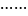 二、XXXXX的主要做法（一）XXX………………()（二）XXX………………()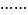 三、XXXXX的效果（一）XXX………………()（二）XXX………………()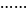 （目录正文仿宋四号，显示三级目录）题目（黑体，小三，居中）申报企业名称（黑体四号，居中）摘要：XXX……（左起缩进2格）企业简介（居中）一、XXXXX的背景（一）XXX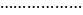 二、XXXXX的主要做法（一）XXX三、XXXXX的效果（一）XXX（正文文字仿宋四号，标题加黑）题目（黑体小二，居中）申报企业名称（黑体小三，居中）封面目录正文